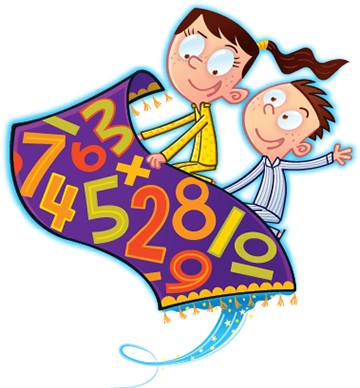 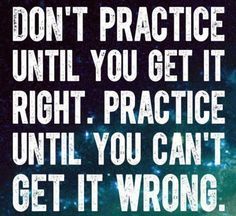 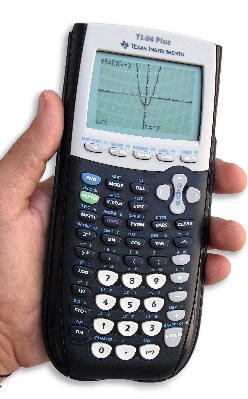 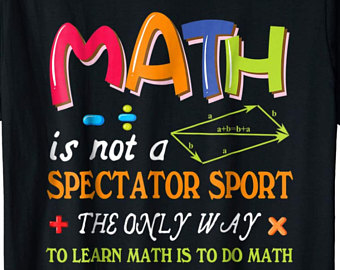 ORGANIZATIONSMART BLOCKSTUDY▪ Date all papers▪ Specifically title notes, HW, handouts, worksheets … all loose papers▪ File in chronological (date) order in your 3-ring▪Clean out your binder at the end of each quarter, but save everything at home (including your workbooks) to reference at the end of the year while studying for the EOC▪ Used lined paper, show all work and always check your answerMuch of what makes math difficult for so many students is the fact that there are multiple steps to get to the final answer.  Each individual step or skill is not what is difficult, but rather it is keeping track of all the details and steps along the way … so BE ORGANIZED and SHOW ALL WORK in every problem you tackle.▪ COME and come often▪ Ask questions in smart block and in class▪Do NOT leave all your HW for smart block.  Instead it is a time to ask for help on the questions that gave you difficulty“The smartest students are those that ASK THE QUESTIONS”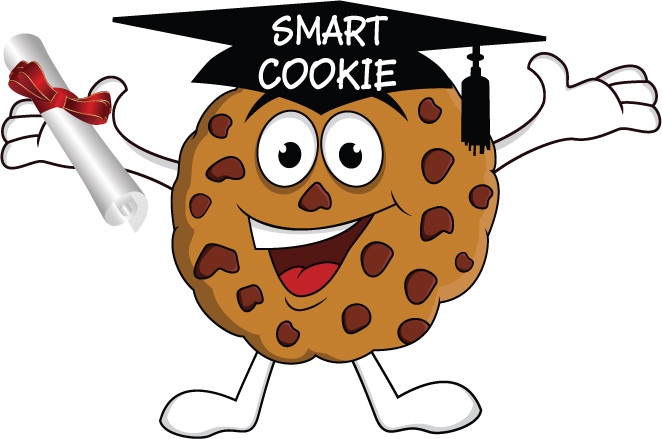 ▪ WORK problems▪ REWORK problems … both those that you missed and examples from scratch▪ WORK new problems▪ Review daily notes and vocabulary▪ Make flashcards▪ RE-WRITE NOTES▪ QUIZ YOURSELF!Study with a select group of peers … this does not have to be your BFF’s.  Instead, you may want to find a few peers who are “a bit better” than you mathematically.  It is similar to playing in a soccer game.  You want your opponent to be “a bit better” because you will rise to the level of the competition and that will ultimately make you better.  Peers that are a bit better than you mathematically can help explain what you are struggling with but without making you feel intimidated.